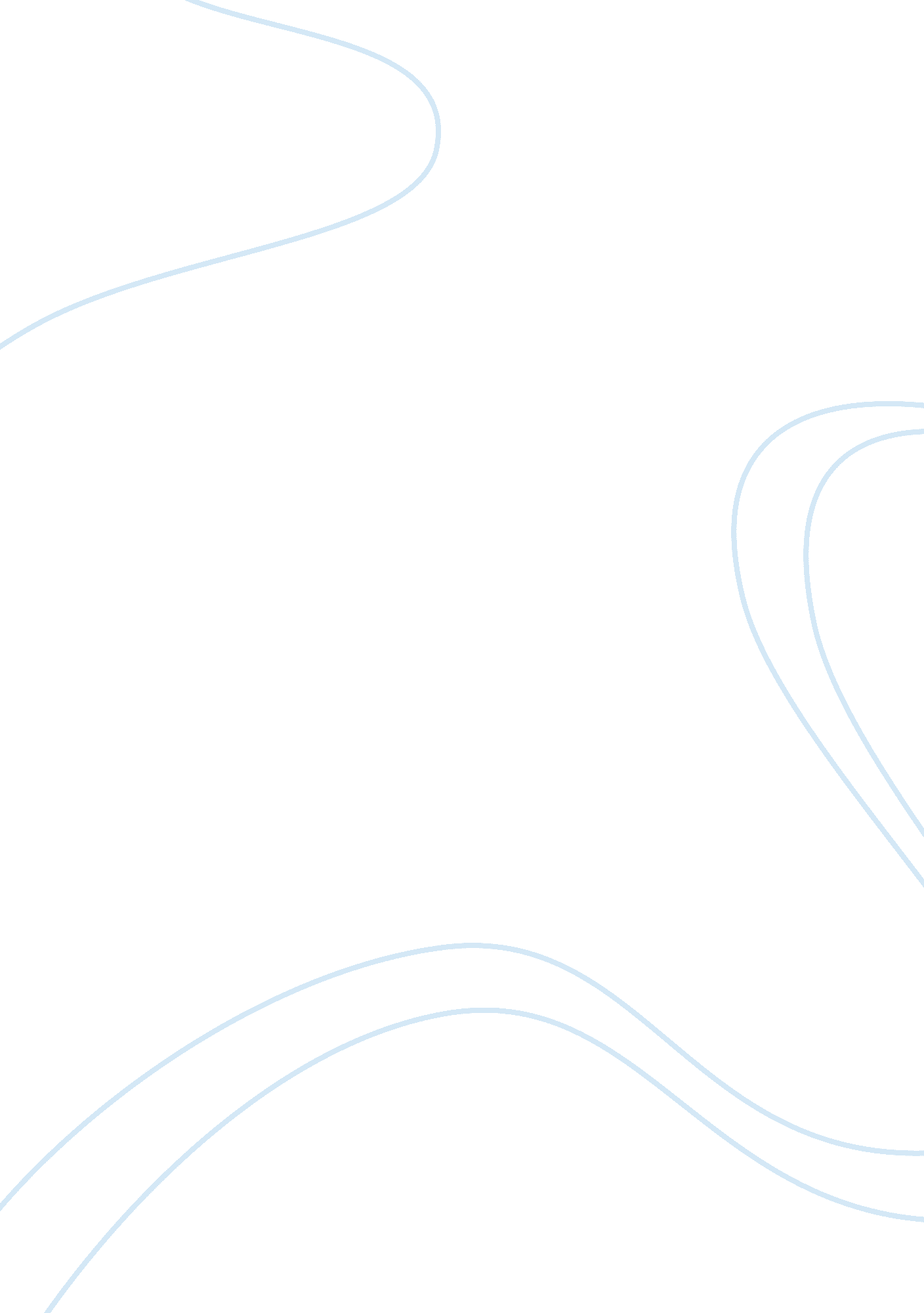 Lost military idGovernment, Army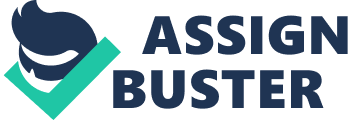 I won't say that losing my Military Identification card was completely out of my control, but even losing it twice can happen obviously. Things happen, we've all lost something before, hell I had lost $75. 00 cash before. When I woke up the next day and couldn't find it, I was so pissed, but it happened and there was nothing I could do about it, just had to take it as a loss. I’m only human, and this will not be the last mistake I ever make. However, I won’t make the same mistake over and over again. I am certain that the corrective training I am doing sucks just enough if not more to make me want to ensure to maintain firm awareness of the location of my Military Identification card at all times from now on, which I'm sure was the intention of this corrective training or essay writing. Don't get me wrong a lot of bad things have the potential to occur if my Military Identification were to fall into the wrong hands, people could get hurt and it would be my fualt. Also what I am doing is not punishment, punishment is Uniformed Code of Military Justice, that's something totally different and effects my well being, mycareer, and a lot more in the long run so I should be fully greatful and fully blessed that I didn’t get a uninformed code of military justice article 15. Corrective training is just that, TRAINING. Mistakes are okay, so long as people don't repeat the same ones and they learn from them. The U. S. army values soldiers that are accountable for their actions. Being accountable means being dependable-arriving to work and appointments on time, meeting deadlines, being in the right place at the right time, doing the right thing at the right time, and making sure you have your i. d. card at all times. Morning formation is the most important formation of the day. It is made to getaccountabilityof everyone and put out any information that there needs to be dealt with. Without having accountability there is no knowing of where everybody is or what's going on. I have realized that is an important asset always showing up on time. It shows others in the unit that your dependable and ready for moreresponsibility. If a soldier fails to keep control of the simple things theres noway someone would put him in charge of other soldiers and likewise the soldeirs under him wontrespecthim cause they cant trust him to keep accountability of formation and tasks given by 1SGT. If were a leader and hade a soldier loseing his sensitive items i would be makeing him do the same thing by writing an essay it gives you to to look up information on the subject of losing an id card i learned lot. the next few paragraphs are of the five top reasones a soldier needs to keep acountability of his Military Identification card. One, someone can use a Military ID to sneak on to base and by passing security. Two, the Soldier who lost their military ID will not be able to access areas restricted to civilians and will be restricted from computers on base. Three, the Soldier can lose security clearance through the chain of command. Four, Soldier cannot access Postal Exchange (PX). Five, the Soldier could possibly be non-judicially punished and possibly lose rank. Allow me explain them further. Reason one: It could help a terrorist to bypassing security. If someone were to find a Soldier's Military ID and bypass base security, the person who breached security could steal sensitive documents, harm other soldiers, or map out the base for future attacks and they could do these multiple things in a twenty-four hour period if they were smart and fast enough to do it. First thing they could do is get access to restricted areas and possibly sabotage military equipment. In addition, they could steal military grade equipment, blue prints to new weapon designs, military vehicles, and information regarding the movement of Soldier's that are out in the battlefield and their objectives, depending on the security clearance of the soldier's military ID. Reason two: military restrictions for losing Military ID. The Soldier who lost his or her military ID will not be able to access areas restricted to civilians and lose access to computers on base. If a Soldier had to report to a restricted area to perform any duties and did not have his or her military ID, they would not be able to perform their duties or tasks given by a superior. In addition, if the Soldier had to access important information about an upcoming task or mission and he or she do not have their military ID; they would not be able to access the important Intel. Reason three: soldiers who lose there military ID card could lose there security clearance as a result effect there job performance. In a combat zone when soldiers are spread thin cause of heavier work load this can jeprodize the mission and put more work load on other soldiers. A security clearance is also good to have in the civilian job sector for when you get out so if you lose it youll lose better job oppurtunitys Reason four: A soldier who loses there ID card will not be able to make use of the PX, MWR, or the resiliance center. These places offer a place for soldiers to go so they can rest and have fun. so till the soldier is able to get a new ID card these places are off limits. Reason five: Wrongful disposition of U. S. Military property. Article 108. Military property of United States Loss, damage, destruction, or wrongful disposition. Any person subject to this chapter who, without proper authority (1) sells or otherwise disposes of; (2) willfully or through neglect damages, destroys, or loses; or (3) willfully or through neglect suffers to be lost, damaged, destroyed, sold, or wrongfully disposed of; any military property of the United States, shall be punished as a court-martial may direct. my only hope in ending this essay is that my nco thinks its good enough cuase ive typed all i can on the suject its 2330 right know and i still havent called my daughter and im tired. so good night. 